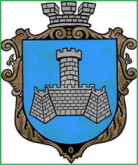 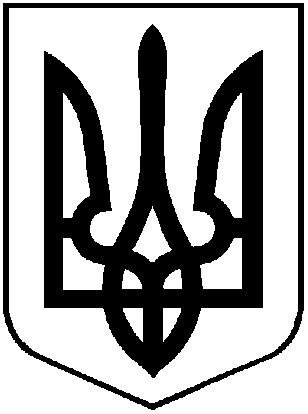 УКРАЇНАХМІЛЬНИЦЬКА МІСЬКА РАДАВІННИЦЬКОЇ ОБЛАСТІВиконавчий комітетР І Ш Е Н Н Явід “  лютого  2017 р                                                                                 №52Про надання згоди на психіатричний оглядта госпіталізацію  неповнолітніх А.Д.В., 20_ р.н., А.Є.В., 20__ р.н.            Розглянувши заяви гр. А.С.В., дітей А.Д.В., А.Є.В., які проживають за адресою: м. Х.,  вул.  К., _ та відповідні документи про надання згоди на психіатричний огляд та госпіталізацію  неповнолітніх А.Д.В., 20_ р.н., А.Є.В., 20_ р.н.  до Вінницької обласної психоневрологічної лікарні ім. О.І.Ющенка, виходячи з інтересів дітей, врахувавши  те,  що відповідно до направлень  дітям потрібно пройти психіатричний огляд та лікування,  а  батько дітей   А.В.П.  знаходиться на заробітках закордоном, у зв’язку з чим згоди батька на психіатричний огляд та госпіталізацію отримати не є можливим, взявши до уваги пропозицію комісії з питань захисту прав дитини від 16.02.2017 р. №2/3, керуючись Законом України «Про психіатричну допомогу»,  ст. 34 Закону України «Про місцеве самоврядування в України», виконком Хмільницької міської радиВирішив:1.  Надати згоду на психіатричний огляд та госпіталізацію  неповнолітніх А.Д.В., 20_ р.н., А.Є.В., 20_ р.н. до Вінницької обласної психоневрологічної лікарні ім. О.І.Ющенка.2. Контроль за виконанням цього рішення покласти на керуючого справами виконкому міської ради Павлюка І.М., а супровід виконання на начальника служби у справах дітей міської ради Тишкевича Ю.І.       Міський голова                                                                             С.Редчик